Profily TPEProfil č. 347, 351 a 358 – těsnící Charakter výrobkuProfily jsou vyrobeny z termoplastického elastomeru a slouží jako těsnění do dveřních zárubní s drážkou.Rozsah použitíRozmezí teplot použití -40 až +70oC. Výrobek má dobrou odolnost povětrnosti, ozonu a UV záření, netvoří trhliny a nepraská. Má nízkou nasákavost vodou, dobrou odolnost oděru, nenapadá ho plíseň a vyznačuje se vysokou flexibilitou při nízkých teplotách.Údaje pro objednávkuČíslo profilu a množství (metry)Barva: profily se vyrábějí v barvách dle barevnice výrobcePožadovaný termín dodáníVlastnostiPevnost v tahu při přetržení …………………………..4,0 MPa ………………. DIN 53504Tažnost při přetržení …………………………………….. min. 550% …………… DIN 53504Hustota při 20 oC……………………………………  1,187±0,02 g/cm3…  DIN EN ISO 1183-1 Odolnost proti roztržení …………………………………. 16 kN/m ……………  DIN 53515Tvrdost ……………………………………………………………..55±2 ShA …………  DIN ISO 7619-1Materiál vykazuje dobrou odolnost trvalé deformaci v tlaku za normální teploty.RozměryProfil č. 351 těsnící, 347 těsnící, 358 těsnícíDle platné, vzájemně odsouhlasené rozměrové tabulky.BaleníProfily jsou navíjeny na cívku v požadovaném množství 70 m, 75 m nebo 80 m, vloženy do krabice a označeny štítkem.ZnačeníPopis obalové jednotky (č. profilu, název, množství, datum výroby).Tvar těsnění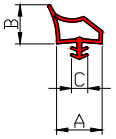 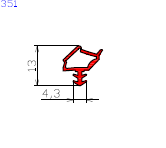 